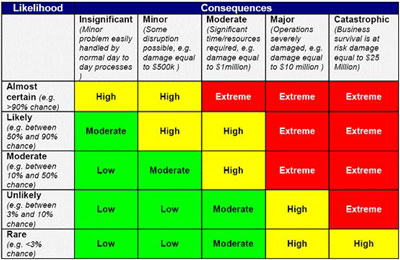 Examples of Risk – Please note that below are some examples of risks and hazards that may be considered when organizing an event and are not exhaustive. These risks act as a prompt to assist you in indentifying your risks and hazards. Site specific or event specific risks need to be considered and/or identified.Name of Event:Event Organiser:Prepared by:Date PreparedResponsible Person (at event):Date of Event and Duration:Risk/Hazard detailsLikelihoodConsequenceRisk Rating Action to control RiskPerson ResponsibleTime FramePeoplePeoplePeoplePeoplePeoplePeoplePeopleTrip HazardsTrip HazardsTrip HazardsTrip HazardsTrip HazardsTrip HazardsTrip HazardsRisk/Hazard detailsLikelihoodConsequenceRisk Rating Action to control RiskPerson ResponsibleHealthHealthHealthHealthHealthHealthHealthHazardous MaterialHazardous MaterialHazardous MaterialHazardous MaterialHazardous MaterialHazardous MaterialHazardous MaterialTechnical ManagementTechnical ManagementTechnical ManagementTechnical ManagementTechnical ManagementTechnical ManagementTechnical ManagementRisk/Hazard detailsLikelihoodConsequenceRisk Rating Action to control RiskPerson ResponsibleVehicular & PedestrianVehicular & PedestrianVehicular & PedestrianVehicular & PedestrianVehicular & PedestrianVehicular & PedestrianVehicular & PedestrianWasteWasteWasteWasteWasteWasteWasteAccessibilityAccessibilityAccessibilityAccessibilityAccessibilityAccessibilityAccessibilityEvent/ Site Specific RisksEvent/ Site Specific RisksEvent/ Site Specific RisksEvent/ Site Specific RisksEvent/ Site Specific RisksEvent/ Site Specific RisksEvent/ Site Specific RisksPeopleTrip HazardsHealthHazardous MaterialsDisorderly behaviourElectrical cablesFood PoisoningChemical HazardsPublic Accessing Non-public areas of eventUneven ground and/or loose surfacesAnimal to human spread of disease Pyrotechnics/FireworksDrug and/or alcohol affected personsFlooring design/ surfacesDisease OutbreakFuels i.e. Petrol, LPG, DieselCriminal activityLightingExcessive noise levelsMisuse of amusement or ridesClimbing for vantage pointsDehydrationOver crowdingTemporary FencingSunburnTerrorism/bomb threatNeedles/syringesMedical emergency (i.e. heart attack)Inadequate maintenance of toiletsLost ChildrenInadequate use of toiletsWater Hazard (i.e. drowning)Lack of awareness of facility locationsTechnical ManagementVehicular & PedestrianWasteAccessibilityInadequate Site ManagementDisabled ParkingInsufficient rubbish bins Inadequate seating spaceLack of Staff BriefingLack of Parking SpacesInadequate emptying/cleaning of binsInaccessible toilet facilitiesCommunication failureTraffic CongestionLitter collectionAccessibility for persons with disabilitiesPower FailureCollisionsCollection/removal of wastewaterWater FailureEmergency Services AccessWastewater SpillToilet FailurePedestrian walkwaysSite clean upUnregistered Food vendorsUnsafe temporary structuresExtreme WeatherElectrocutionFire